Муниципальное образование «Амурзетское сельское поселение»Октябрьского муниципального районаЕврейской автономной областиСОБРАНИЕ ДЕПУТАТОВРЕШЕНИЕ26.03.2020										        №  119с. АмурзетО применении мер ответственности в отношении депутата Собрания депутатов Амурзетского сельского поселения Алексеевой Ларисы СеменовныВ соответствии с Федеральным законом от 06.10.2003 № 131-ФЗ «Об общих принципах организации местного самоуправления в Российской Федерации», законом ЕАО от 25.02.2009 № 526-ОЗ «О некоторых вопросах противодействия коррупции в Еврейской автономной области», Уставом муниципального образования «Амурзетское сельское поселение», на основании заявления губернатора Еврейской автономной области о применении меры ответственности в отношении депутата Алексеевой Ларисы Семеновны, представившей за 2018 год  сведения о доходах, об имуществе и обязательствах имущественного характера с несущественным искажением, Собрание депутатов сельского поселенияРЕШИЛО:	1. Применить к депутату Собрания депутатов Амурзетского сельского поселения четвертого созыва по одномандатному избирательному округу № 1,  Алексеевой Ларисе Семеновне, меру ответственности в виде предупреждения, согласно пункту 1 части 7.3-1 статьи 40 Федерального закона от 06.10.2003 № 131-ФЗ «Об общих принципах организации местного самоуправления в Российской Федерации». 2. Контроль за выполнением настоящего решения возложить на постоянную комиссию Собрания депутатов по регламенту и депутатской этике (Колесникова Т.В.).	3. Опубликовать настоящее решение в Информационном вестнике Амурзетского сельского поселения и на официальном интернет сайте Амурзетского сельского поселения.4. Настоящее решение вступает в силу после дня его официального опубликования.   Председатель Собрания депутатов	       				   Н.В. Шаляпин      			      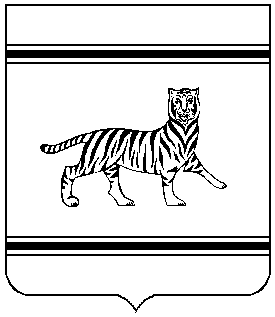 